第19回 （2025）日本ファシリティマネジメント大賞 －　　　　　　賞－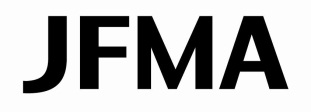 〈応募書類〉■応募書類１．応募プロフィール　	〔書式１〕　 【注意】PDF提出不可〔事務管理でデータ転記必要のため〕 　２．取組みの概要　　	〔書式２〕３．過去にJFMA賞受賞経験がある場合の書類	〔書式３〕　　〔過去に受賞経験が無い場合は不要です〕４．プレゼンテーション資料　　　　　　　　　　  〔横配置（標準４：３）で記入形式自由、表紙なし３枚〕主 催公益社団法人 日本ファシリティマネジメント協会【書式１】1.応募プロフィール　　　　　　　　　　　　　　　　　　＊30字以内、簡潔にお願いします。　　　　　　　　　　◆ＦＭ実践組織◆ＦＭ実践組織内のファシリティマネジャーについて◆応募に関する連絡先◆ＦＭを実施するにあたり、協力、支援を受けたサービス提供者があれば、下欄に記入してください。（サービス提供者が4以上ある場合は、欄を追加してください）応募事例のタイトルFM実践組織管理No.応募事例のタイトル企業･団体名代表者役職・氏名ＦＭに携わっている方の人数認定ファシリティマネジャー有資格者の人数企業・団体名所属・役職担当者住所電話番号E-mailサービス提供者（組織）１企業･団体名サービス提供者（組織）１代表者役職・氏名サービス提供者（組織）１担当者名・連絡先サービス提供者（組織）１協力支援内容サービス提供者（組織）２企業･団体名サービス提供者（組織）２代表者役職・氏名サービス提供者（組織）２担当者名・連絡先サービス提供者（組織）２協力支援内容サービス提供者（組織）３企業･団体名サービス提供者（組織）３代表者役職・氏名サービス提供者（組織）３担当者名・連絡先サービス提供者（組織）３協力支援内容